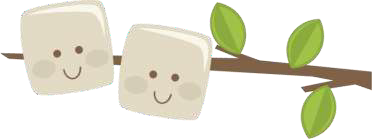 MARSHMALLOWSLiebi Jungs,Unten findet ihr die neuen Daten für unsere super tollen Jubla-Momente bis zu den Sommerferien. Normale Gruppenstunden finden wieder am Donnerstag von 18:30 – 20:00 Uhr in Leuggern statt.~ Weihnachtsferien ~~ Sportferien ~~ Frühlingsferien ~~ Sommerferien ~Wir wären sehr froh, wenn ihr euch bereits vor der Gruppenstunde bis spätestens Mittwochabend bei uns abmeldet.Mer freued eus uf dich!Viviane, Gina, Sarina, Irina & Jessica13. Januar 2022Gruppenstunde22. Januar 2022Schlitteltag27. Januar 2022Gruppenstunde17. Februar 2022Gruppenstunde03. März 2022Gruppenstunde17. März 2022Gruppenstunde31. März 2022Gruppenstunde10. April 2022Kinder- und Elternanlass28. April 2022Gruppenstunde12. Mai 2022Gruppenstunde21. Mai 2022Spielturnier26. Mai 2022Gruppenstunde04. – 05. Juni 2022Blauringweekend09. Juni 2022Gruppenstunde23. Juni 2022Gruppenstunde05.-12. Juli 2022Sommerlager